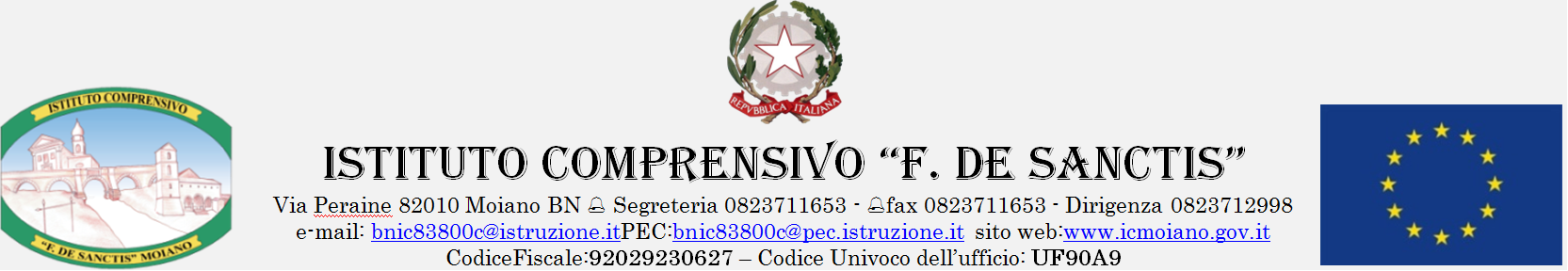 Investiamo nel vostro futuroSCHEDA DI AUTOVALUTAZIONE TUTOR - Allegato 2 Progetto Piano Triennale artiIl/la sottoscritto/a ______________________________________, considerati i criteri di selezione indicati nell’art. 6 del bando relativo al progetto Piano triennale Arti, dichiara, consapevole della responsabilità penale e della decadenza da eventuali benefici, quanto segue:_________________ , …………………………………        Luogo e dataFIRMA_____________________________1° MACROCRITERIO: TITOLI DI STUDIOPUNTIPunteggio assegnato dal candidatoPunteggio assegnato al titolo di studio:Diploma …………………………………………………………………….….. 2 puntiLaurea (voto  <  105) …………………………………………………………. 4 puntiLaurea (105  <=voto  <=  110) ………………………………………………. 6 puntiLaurea con voto 110 e lode …….……………………………………………. 8 puntiDottorato di ricerca pertinente all’insegnamento ………………………… 10 puntiMax punti 10Corso di perfezionamento/Master (60 CFU) annuale inerente la disciplina delprofilo per cui si candida.                                                                  2 punti cad.Max 4 puntiEsperienza come docenza universitaria nel settore di pertinenza2 puntiCorso di perfezionamento/Master (120 CFU) biennale inerente la disciplina del profilo per cui si candida 4 punti cad., (max 1)4 punti 2° Macrocriterio: Titoli Culturali SpecificiPartecipazione a corsi di formazione, in qualità di discente, attinenti la disciplina/argomenti richiesti.                                       (2 punti per ciascun corso)Max punti 10Certificazioni Informatiche                                           (2 punti per Certificazione)Max punti 4Incarico funzione strumentale / collaborazione Dirigenzapunti 2Incarico di Animatore Digitalepunti 2Incarico come componente del Team per l’innovazionepunti 23° Macrocriterio: Titoli di servizio o LavoroEsperienza lavorativa come Tutor in percorsi FSE / FAS / POR (2 punti per anno)Max 20 puntiEsperienza lavorativa come Esperto in percorsi FSE / FAS / POR (1 punto per anno)Max 10 puntiEsperienza come Tutor in progetti formativi di Ambito e/o Indire e/o USP/USR                                                                                           2 punti per ogni anno di attivitàMax 20 puntiEsperienze di progettazione / gestione / coordinamento / Valutatore / Facilitatore  in percorsi FSE / FAS / POR                                                              2 punti per ogni attivitàMax 10 puntiTOTALE PUNTEGGIO